Temat dnia: Kocham Cię, Mamo! Kocham Cię, Tato!Cel: kształtowanie umiejętności okazywania uczuć i wzmacniania więzi rodzinnych„Chcę być jak mama, chcę być jak tata!” – zabawa z elementami pokazywania. Doskonalenie umiejętności naśladownictwa.Dziecko kończy zdanie: Chcę być jak mama, bo… lub Chcę być jak tata, bo…. oraz wykonuje ruch z tym związany. Np. Chcę być jak mama, bo mama pięknie maluje. (wykonuje gest malowania pędzlem).„Na biwaku” – praca z  KP2.40. Rozmowa na temat ilustracji, wycinanie namiotu z papieru kolorowego i naklejanie go. N. czyta polecenie, dzieci wykonują zadanie. Potrzebne będą: KP2, kolorowy papier, klej, nożyczki, kredki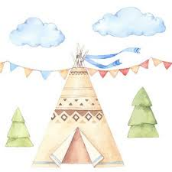 Przykład: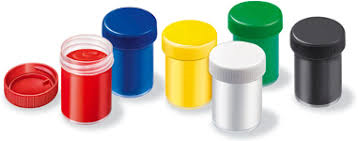 „Kocham Cię, Mamo! Kocham Cię, Tato!” – praca plastyczna.Potrzebne będą: • kartki, farby, pędzle, kubek z wodąDziecko siedzi przy stoliku, przed sobą ma farby i kartkę. Rodzic mówi:Zamknij oczy. Za chwilę coś powiem, a ty spróbuj zobaczyć kolory, które ci się kojarzą z tym wyrazem: mama. Co widzisz? Jeden kolor? A może jest ich wiele? Czy to są plamy, kolorowe kreski, a może jakieś kształty? Teraz powiem drugie słowo, a ty zobacz, czy w twojej wyobraźni pojawiły się nowe kolory lub kształty: tata. Co teraz widzisz? Zapamiętaj ten obraz. Otwórz oczy i za pomocą farb spróbuj namalować to, co sobie wyobraziłeś. Dziecko maluje farbami.Zestaw ćwiczeń ruchowych „Rodziny zwierząt”– Opiekun dziecku szepcze na ucho, jakim jest zwierzątkiem (kot, pies, kura lub kaczka). Domownicy/inni uczestnicy/dzieci  przemieszczają się po sali, naśladując głos tego zwierzątka, i starają się znaleźć swoją rodzinę. Wszyscy szukają się jednocześnie, używając tylko odgłosów wydawanych przez zwierzęta. Zabawa kończy się prezentacją głosów zwierzęcych rodzin. – „Taniec dla rodziców” – do utworu Gdy dzieci tańczą. Dzieci/uczestnicy tańczą na gazecie tak, by żadną stopą nie wyjść poza jej obręb. R. podaje kolejne komendy: skaczemy na prawej nodze, na lewej nodze, wokół własnej osi. Jeśli jakieś dziecko wyjdzie poza gazetę, odpada z zabawy i kibicuje innym. – „Wyspa dzieci” – dzieci/uczestnicy zabawy tworzą koło, R. ustawia na środku dużą piłkę i rozdaje dzieciom po malej piłce. Dzieci/uczestnicy na sygnał Rodzica/opiekuna rzucają piłkami do celu – dużej piłki. Zabawę należy powtórzyć kilka razy. 